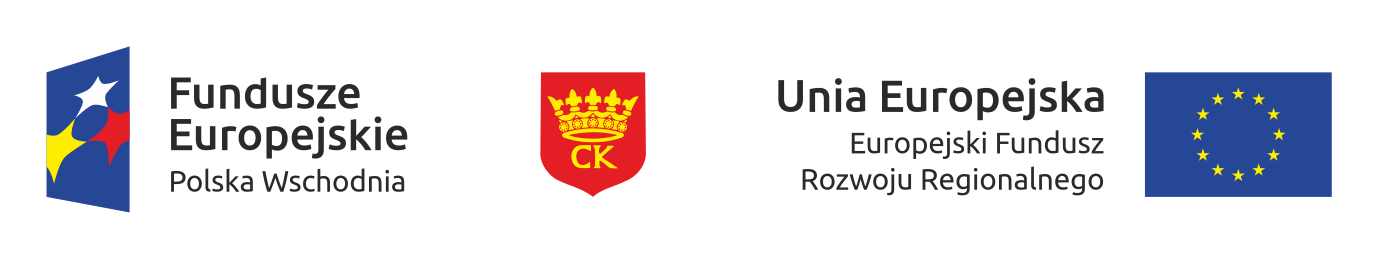 ZFE-I.042.      .2017	Załącznik nr 1SZCZEGÓŁOWY OPIS ZAMÓWIENIAI. Przedmiot ZamówieniaPrzedmiotem Zamówienia jest usługa opracowania strony internetowej dla projektu „Rozwój komunikacji publicznej w Kielcach”, współfinansowanego  
z Europejskiego Funduszu Rozwoju Regionalnego w ramach Programu Operacyjnego Polska Wschodnia na lata 2014-2020, wg poniższej specyfikacji:Możliwość edycji i tworzenia głównych działów oraz podstron do nich w zakresie  
do 3 poziomówMożliwość od strony CMSa zamieszczania treści, grafiki i filmów.Strona bez forumMapa witrynyPrzygotowanie kompozycji graficznej w oparciu o dobrej jakości zdjęcia oraz przekazane na te potrzeby materiały Zamawiającego.Licznik odwiedzinFormularz kontaktowy pod wskazany adres e-mailLokalizacja strony - serwer Urzędu Miasta KielceMożliwość wgrywania na serwer strony za pośrednictwem CMS plików, które po opublikowaniu byłyby możliwe do ściągnięciaZakres tematyczny strony (co najmniej):Prezentacja projektuStan zaawansowania prac w projekcieAktualnościWizualizacje/zdjęciaW ramach zadania Wykonawca przygotuje od podstaw projekt strony internetowej – portalowej (opartych na CMS’ie) i zapewni pomoc merytoryczną w zakresie podstawowej konfiguracji i obsługi strony internetowej po uruchomieniu.Wymagania dotyczące oznakowania Przedmiotu ZamówieniaWykonawca zobowiązuje się do realizacji Przedmiotu Zamówienia z najwyższą starannością, efektywnością oraz zgodnie z najlepszą praktyką i wiedzą zawodową,  
w tym do przestrzegania wytycznych wynikających z następujących dokumentów:Księga Identyfikacji Wizualnej znaku marki Fundusze Europejskie i znaków programów polityki spójności na lata 2014-2020: https://www.funduszeeuropejskie.gov.pl/media/10015/KIW_CMYK_09102015.pdf Podręcznik wnioskodawcy i beneficjenta programów polityki spójności 2014-2020 w zakresie informacji i promocji, https://www.funduszeeuropejskie.gov.pl/strony/o-funduszach/dokumenty/podrecznik-wnioskodawcy-i-beneficjenta-programow-polityki-spojnosci-2014-2020-w-zakresie-informacji-i-promocji/Wytyczne w zakresie informacji i promocji programów operacyjnych na lata 2014-2020,  http://www.funduszeeuropejskie.gov.pl/strony/o-funduszach/dokumenty/wytyczne-w-zakresie-informacji-i-promocji-programow-operacyjnych-politykispojnosci-na-lata-2014-2020/Dodatkowe wymagania Zamawiającego dotyczące Przedmiotu ZamówieniaStrona musi wyświetlać się prawidłowo w następujących przeglądarkach internetowych: MS Internet Explorer 11.x (i nowsze wersje), Opera 41.x (i nowsze wersje), Mozilla Firefox 49.x (i nowsze wersje), Google Chrome 54.x (i nowsze wersje).Strona musi być dostosowana do wyświetlania na różnych urządzeniach, pracujących w różnych rozdzielczościach. Nawigacja   musi   być   intuicyjna   dla   użytkownika,   zapewniać   łatwy   dostęp 
do poszukiwanej treści.Strona powinna być oparta na darmowym CMSCMS ma być w języku polskimCMS ma charakteryzować się łatwością i ergonomią obsługi nawet 
dla niezaawansowanego użytkownika.Przycisk „Wstecz” musi umożliwiać powrót do poprzednio wyświetlanej stronyStrona powinna posiadać funkcjonalność pozwalająca na:wprowadzenie i modyfikowanie treści stron i artykułów prezentowanych,opisanie każdej strony i artykułu dodatkowymi informacjami, np. tytuł, opis, słowa kluczowe - bez ograniczenia zakresu metadanych,import dokumentów, plików graficznych i innych plików do repozytorium plików – pojedynczo i grupowo,dołączenie odnośników do innych stron oraz zasobów i dokumentów zewnętrznych, które mogą stanowić treść serwisu.Strona powinna umożliwić przechowywanie i zarządzanie wszystkimi materiałami przeznaczonymi do wykorzystania na stronie, a w szczególności dokumentami 
w formacie PDF, TXT, RTF, DOC, DOCX, ODT, PPT, PPTX, PPS, PPSX, XLS, XLSX, JPG, PNG, BMP, GIF, ZIP, plików graficznych, plików audio w popularnych formatach, plików wideo w popularnych formatach.Harmonogram przygotowania i wykonania Przedmiotu ZamówieniaWykonawca zobowiązany jest w dniu podpisania Umowy ustalić z Zamawiającym szczegóły dotyczące wykonania Zamówienia.Etapy wykonania Przedmiotu Zamówienia:Etap I – uzgodnienie ostatecznego projektu graficznego obejmuje 15 dni kalendarzowych liczonych od dnia podpisania Umowy, podczas których Wykonawca przedstawi Zamawiającemu swoje koncepcje, a Zamawiający naniesie swoje uwagi, które Wykonawca zobowiązany jest uwzględnić. Projekt graficzny Wykonawca zobowiązany jest przedstawić Zamawiającemu  
w terminie do 7 dni kalendarzowych od dnia podpisania Umowy. Zamawiający może zgłosić uwagi co do projektu graficznego w terminie do 5 dni kalendarzowych od dnia prezentacji. Wykonawca zobowiązuje się do uwzględnienia uwag Zamawiającego oraz przedstawienia poprawionego projektu w terminie nie dłuższym niż 3 dni kalendarzowe od dnia wniesienia uwag przez Zamawiającego.Etap II – Wykonawca zobowiązany jest zrealizować zamówienie w terminie 15 dni kalendarzowych od daty zaakceptowania przez Zamawiającego projektu graficznego. Wykonawca zobowiązuje się oddać Przedmiot Umowy wymieniony w SOZ, w terminie 30 dni kalendarzowych od daty zawarcia Umowy.Projekt graficzny uwzględniający wszystkie wskazane przez Zamawiającego elementy i sugestie będą podlegały ostatecznej akceptacji Zamawiającego.Kontakty Zamawiającego z Wykonawcą będą odbywać się przy użyciu poczty elektronicznej oraz telefonicznie. W specyficznych sytuacjach, gdzie kontakt nie będzie wystarczający. Wykonawca będzie zobowiązany do osobistego stawienia się  
w siedzibie Zamawiającego w celu omówienia z Zamawiającym poprawek do Przedmiotu Zamówienia oraz wykonania korekty pracy, jeśli Zamawiający uzna to za konieczne. Zarówno Zamawiający jak i Wykonawca wyznaczą osoby do bezpośredniego kontaktowania się ze sobą w sprawach bieżących. Zamawiający poinformuje Wykonawcę, za pośrednictwem poczty elektronicznej o ostatecznej akceptacji projektów graficznych. Ostateczny projekt wykorzystany przy produkcji strony zostanie 
przez Wykonawcę zgrany na nośnik np. w postaci płyty CD/DVD, w formacie plików pozwalających na jego edycję i przekazanie Zamawiającemu wraz z dostawą materiałów. Wykonawca z dniem odbioru Przedmiotu Zamówienia przeniesie  
na Zamawiającego własność praw nośnika, na którym utrwalone został projekt.Wykonawca przystąpi do realizacji Przedmiotu Zamówienia dopiero po ostatecznej akceptacji przez Zamawiającego projektu graficznego.Odbiór Przedmiotu ZamówieniaOdbiór Przedmiotu Zamówienia, odbędzie się w terminie 30 dni kalendarzowych  
od dnia podpisania Umowy. Odbiór nastąpi poprzez podpisanie protokołu odbioru, który będzie stanowił podstawę do wystawienia przez Wykonawcę faktury VAT za realizację zamówienia.Prawa autorskieZ chwilą zapłaty wynagrodzenia Wykonawca przenosi na Zamawiającego,  
bez dodatkowych opłat, całość autorskich praw majątkowych do nieograniczonego  
w czasie korzystania i rozporządzania Przedmiotem Umowy oraz nośników na jakich został utrwalony, w kraju i za granicą, na następujących polach eksploatacji:utrwalania i zwielokrotniania jakąkolwiek znaną techniką oraz rozpowszechnianie w dowolnej formie dającej możliwość zapoznania się z Przedmiotem Umowy;obrotu oryginałem albo egzemplarzami, na których utrwalono Przedmiot Zamówienia, wprowadzanie go do obrotu, użyczenie lub najem oryginału albo egzemplarzy;publicznego wystawienia, wyświetlenia, odtworzenia oraz nadawania  
i reemitowania wszelkimi technikami, a także publicznego udostępniania w taki sposób, aby każdy mógł mieć do niego dostęp w miejscu i w czasie przez siebie wybranym;udostępnienia osobom trzecim egzemplarza lub kopii, na której utrwalono Przedmiot Umowy, w celu wykorzystania do promocji Projektu;wypożyczenia nośników, na których je utrwalono lub zwielokrotniono;wprowadzenia do pamięci komputera i umieszczenia Przedmiotu Zamówienia  
w Internecie, rozpowszechniania we wszelkiego rodzaju sieciach informatycznych, teleinformatycznych, telekomunikacyjnych, a także wszelkie publiczne udostępnianie w taki sposób, aby każdy mógł mieć do niego dostęp w miejscu  
i w czasie przez siebie wybranym;używania i wykorzystania Przedmiotu Zamówienia we wszelkiej działalności promocyjnej, reklamowej i informacyjnej.GwarancjaNa dostarczoną i wdrożoną stronę internetową projektu Wykonawca udzieli 12-miesięcznej gwarancji. W ramach gwarancji Wykonawca zobowiązuje się do:Udzielania w godzinach pracy Zamawiającego telefonicznego wsparcia w zakresie eksploatacji stronyUdzielania administratorom wyjaśnień dotyczących użytkowania i eksploatacji wykonanej stronyPomocy w dokonywaniu zmian.